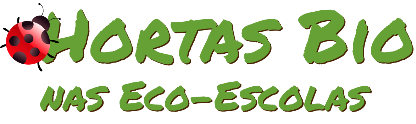 Horta Bio… em casaFicha de RegistoIdentificação da planta escolhidaIdentificação da planta escolhidaNome comum da espécie:  Feijão(coloquei também tomate e alface)Nome científico: Phaseolus vulgarisSolanum lycopersicumLactuca sativaQuando colocaste a semente na terra?Atenção: as sementes sem água não germinam! A germinação inicia-se por uma intensa absorção de água.Quando colocaste a semente na terra?Atenção: as sementes sem água não germinam! A germinação inicia-se por uma intensa absorção de água.Data: 05 de Abril de 2020Data: 05 de Abril de 2020Quantos dias passaram até ao aparecimento da plântula?Regista este momento com uma fotografia!Não te esqueças: A planta “recém-nascida”, precisa de luz para realizar a fotossíntese, é desta forma que produz o seu próprio alimento.Quantos dias passaram até ao aparecimento da plântula?Regista este momento com uma fotografia!Não te esqueças: A planta “recém-nascida”, precisa de luz para realizar a fotossíntese, é desta forma que produz o seu próprio alimento.Resposta: Apareceram passado uma semanaResposta: Apareceram passado uma semanaRegisto semanal do desenvolvimento da planta:Gostaríamos que registasses, se possível, semanalmente, o desenvolvimento da tua planta. Se não se notarem modificações significativas, não necessitas de anotar.O que podes e deves registar?Quanto cresceu? Quantas folhas novas? Apareceram ramificações? Apareceu uma florescência, quando? A planta frutificou? A planta ficou com as folhas amareladas? Murchou? Tem parasitas? Atenção:Envia para o teu professor, com esta tabela, um conjunto de fotografias que exibam a evolução do crescimento da planta (4 a 8 fotografias).Registo semanal do desenvolvimento da planta:Gostaríamos que registasses, se possível, semanalmente, o desenvolvimento da tua planta. Se não se notarem modificações significativas, não necessitas de anotar.O que podes e deves registar?Quanto cresceu? Quantas folhas novas? Apareceram ramificações? Apareceu uma florescência, quando? A planta frutificou? A planta ficou com as folhas amareladas? Murchou? Tem parasitas? Atenção:Envia para o teu professor, com esta tabela, um conjunto de fotografias que exibam a evolução do crescimento da planta (4 a 8 fotografias).Semana 1: Apareceram as primeiras plântulas.Semana 1: Apareceram as primeiras plântulas.Semana 3: Apareceram as primeiras folhasSemana 3: Apareceram as primeiras folhasSemana 5: As plantas estão crescidas, sem folhas amarelas nem parasitas.Semana 5: As plantas estão crescidas, sem folhas amarelas nem parasitas.Semana 7 : As alfaces estão bem bonitas e quase prontas para serem consumidas!Os tomateiros já têm flor e os feijões também!Semana 7 : As alfaces estão bem bonitas e quase prontas para serem consumidas!Os tomateiros já têm flor e os feijões também!Por fim…Descreve-nos como foi feita a sementeira:Foi feita com as sementes e os garrafões. Coloquei terra no garrafão aberto e depois coloquei as sementes. Reguei logo de seguida.Como foi realizada a manutenção da tua planta?Fui colocando água para a terra não secar e ao ar livre para apanhar sol e claridade.Que materiais utilizaste?Utilizei garrafões, terra e sementes . Regador e àgua.